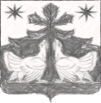 РОСИИЙСКАЯ ФЕДЕРАЦИЯАДМИНИСТРАЦИЯ ЗОТИНСКОГО СЕЛЬСОВЕТАТУРУХАНСКОГО РАЙОНАКРАСНОЯРСКОГО КРАЯ ПОСТАНОВЛЕНИЕОб утверждение состава Жилищной комиссии администрации Зотинского сельсовета  и  Положения о Жилищной комиссии администрации Зотинского сельсовета  В целях рассмотрения жилищных вопросов, в соответствии с Жилищным кодексом Российской Федерации, Федеральным законом от 06.10.2003 № 131-ФЗ «Об общих принципах организации местного самоуправления в Российской Федерации», Законом Красноярского края от 23.05.2006 № 18-4751 «О порядке ведения органами местного самоуправления учета граждан в качестве нуждающихся в жилых помещениях, предоставляемых по договорам социального найма на территории края», руководствуясь статьями  31, 32 Устава Зотинского сельсовета Туруханского района, ПОСТАНОВЛЯЮ: 1. Утвердить состав Жилищной комиссии администрации Зотинского сельсовета (приложение № 1). 2. Утвердить Положение о жилищной комиссии (приложение № 2).3. Опубликовать настоящее постановление в  газете « Ведомости органов местного самоуправления Зотинского  сельсовета» и разместить в сети Интернет на официальном сайте администрации Зотинского сельсовета. 3. Контроль за выполнением настоящего постановления возложить на Документоведа администрации Зотинского сельсовета Туруханского района – Терехову Т.К.. 4. Постановление вступает в силу в день, следующий за днём его официального опубликования, и применяется к правоотношениям, возникшим с 01.01.2018 года. Глава Зотинского сельсовета:    ____________________  И. Г.  Моисеева Приложение № 1к Постановлению от   08.08.2018 г. № 58-п  СОСТАВжилищной комиссииадминистрации Зотинского сельсовета1.  Терехова Татьяна Константиновна – документовед ВУС и ПВС,  председатель комиссии;2.  Биль Оксана Васильевна	- депутат Зотинского сельского Совета                                     депутатов (по согласованию);3. Каткова Лариса Николаевна  - документовед-бухгалтер Администрации Зотинского сельсовета, секретарь комиссии.Члены комиссии:4.  Чернова Елена Олеговна - депутат Зотинского сельского Совета депутатов(по согласованию);5.  Маленьких Татьяна Александровна - депутат Зотинского сельского Совета депутатов (по согласованию).Приложение № 2к Постановлению от  08 .08.2018 г. № 58-п  ПОЛОЖЕНИЕо жилищной комиссии Зотинского сельсовета1. Общие положения1.1. Жилищная комиссия Зотинского сельсовета (далее – Комиссия) является постоянно действующим коллегиальным  органом.1.2. Состав комиссии утверждается постановлением администрации Зотинского сельсовета.1.3. Комиссия в своей деятельности руководствуется Жилищным кодексом Российской Федерации, нормативными актами Правительства Российской Федерации и Законами Красноярского края, решениями Совета депутатов сельского поселения, постановлениями и распоряжениями администрации сельсовета  и настоящим Положением.2. Полномочия, права и обязанности Комиссии2.1. Комиссия рассматривает вопросы, возникающие при ведении учета граждан, нуждающихся в предоставлении жилых помещений и улучшении жилищных условий; вопросы расселения, обмена и бронирования жилой площади, предоставления жилых помещений по договорам социального найма, договорам найма жилых помещений специализированного жилищного фонда и договорам найма жилых помещений коммерческого использования.2.2. К полномочиям Комиссии относится:- рассмотрение заявлений и документов, представляемых гражданами  для постановки на учёт в качестве нуждающихся в жилых помещениях или в улучшении жилищных условий, и принятие решений о возможности постановки на учёт, либо отказе;- принятие решений о снятии граждан с учёта в качестве нуждающихся в жилых помещениях или в улучшении жилищных условий;- принятие решений о возможности предоставления гражданам жилых помещений по договорам социального найма;- принятие решения о даче согласия на обмен жилыми помещениями, занимаемыми гражданами  по договорам социального найма;- принятие решения о даче согласия по договорам мены, если одной из сторон (собственником жилого помещения) является муниципальное образование;- решение вопросов, связанных с предоставлением гражданам жилых помещений специализированного жилищного фонда;- рассмотрение вопросов о внесении изменений в договоры социального найма при изменении состава нанимателей;- рассмотрение других вопросов по распоряжению и управлению муниципальным жилищным фондом (в том числе непригодным для постоянного проживания) в соответствии с полномочиями администрации и действующим законодательством РФ.2.3.  В целях принятия обоснованного решения Комиссия имеет право:- обследовать жилищные условия заявителя;- приглашать на заседание Комиссии заявителей и членов их семей;- запрашивать, в случае необходимости, дополнительные документы от заявителей, предприятий и учреждений.2.4. Комиссия обязана рассматривать заявления граждан и давать ответы в установленные законом сроки, в случае необходимости запросов дополнительных документов и материалов, извещать об этом заявителей. Принимаемые Комиссией решения должны соответствовать требованиям действующего законодательства РФ,2.5. Решения Комиссии являются рекомендательными для принятия правовых актов администрацией Зотинского сельсовета. Решения Комиссии доводятся до сведения граждан и реализуются только после издания правового акта администрации сельсовета.3. Порядок работы комиссии.3.1. Заседания комиссии проводятся по мере необходимости, но не реже одного раза в квартал и считаются правомочными, если на них присутствуют не менее половины членов Комиссии.3.2. Вопросы на рассмотрение Комиссии вносятся главой сельсовета либо председателем комиссии,3.3. Распределение обязанностей между членами Комиссии.3.3.1. Председатель Комиссии:- созывает заседание Комиссии;- даёт поручения членам Комиссии;- председательствует на заседании Комиссии;- знакомит жилищную Комиссию с действующими нормативно-правовыми актами, регулирующими вопросы, находящиеся в ведении Комиссии;- обеспечивает правовое обоснование принятых Комиссией решений и их соответствие  действующему законодательству РФ.3.3.2. Секретарь Комиссии:- организует подготовку необходимых материалов к заседанию;- ведёт протоколы заседаний Комиссии;- оповещает членов комиссии, а также приглашенных о месте и времени заседания Комиссии.3.4. По итогам заседания в отношении рассматриваемого вопроса Комиссия может принять одно из следующих мотивированных решений: об удовлетворении заявления; об отказе в удовлетворении заявления; об отложении вопроса в связи с необходимостью доработки или запроса дополнительных документов.3.5. Решения Комиссии принимаются простым большинством голосов присутствующих на заседании членов Комиссии, включая секретаря Комиссии. В случае равенства голосов председательствующий на заседании имеет право решающего голоса.3.6. На заседании Комиссии секретарём ведётся протокол, который подписывается председателем и секретарём Комиссии.3.7. Протоколы, решения и иная документация Комиссии хранится у секретаря Комиссии.Приложение 1К Положениюо жилищной комиссии Зотинского сельсовета                                В ________________________________                              наименование органа местного  самоуправления МО                                от ______________________________,                                        фамилия, имя, отчество  гражданина, заявителя                                проживающего по адресу: __________                                __________________________________ЗАЯВЛЕНИЕО ПРИНЯТИИ НА УЧЕТ В КАЧЕСТВЕ НУЖДАЮЩЕГОСЯ В ЖИЛОМ ПОМЕЩЕНИИ ПО ДОГОВОРУ СОЦИАЛЬНОГО НАЙМА    1. Прошу принять меня на учет в качестве нуждающегося в  жиломпомещении по договору социального найма по основанию (основаниям):1) отсутствие жилого помещения по договору социального найма и(или) на праве собственности;2) обеспеченность общей площадью жилого  помещения  на  одногочлена семьи ниже учетной нормы;3) проживание в помещении,  не  отвечающем  установленным  дляжилых помещений требованиям;4) наличие  в  составе  семьи  больного,  страдающего  тяжелойформой хронического заболевания, при которой совместное проживаниес ним в одной квартире невозможно;5) иное ______________________________________________________    2. Члены семьи (с указанием  фамилии,  имени,  отчества,  датырождения и отношения к заявителю):    1) ___________________________________________________________    2) ___________________________________________________________    3) ___________________________________________________________    4) ___________________________________________________________    5) ___________________________________________________________    6) ___________________________________________________________    3. С заявлением представляю следующие документы:    1) ____________________________4)_____________________________    2) ____________________________5)_____________________________    3) ____________________________6)_____________________________    4. Согласны на проверку органом,  осуществляющим  принятие  научет, представленных нами сведений.    5. Согласны на предоставление  жилого  помещения  по  договорусоциального найма  с  учетом  площади  занимаемых  нами  на  правесобственности жилых помещений.    6. Я и члены моей семьи на момент подачи  заявления  бюджетныесредства на приобретение или  строительство  жилого  помещения  неполучали, от органа государственной  власти  или  органа  местногосамоуправления земельный участок для строительства жилого дома намне предоставлялся.    7. Обязуемся:    1) в сроки, установленные статьей 13 Закона  края  "О  порядкеведения органами местного самоуправления учета граждан в  качественуждающихся  в  жилых  помещениях,  предоставляемых  по  договорамсоциального  найма  на  территории  края",  сообщать   об   утратеоснований,  дающих  право  на  предоставление   жилого   помещенияпо договору социального найма;    2) в течение 30 календарных дней с момента заключения договорасоциального найма на предоставленное  жилое  помещение  освободитьзанимаемые нами по договорам социального найма жилые  помещения  изаключить договор социального найма по месту предоставления жилогопомещения.                                " __ "____________________ 20__ г.                             (дата подачи заявления)Подписи заявителя и совершеннолетних членов его семьи:    1) ___________________________________________________________    2) ___________________________________________________________    3) ___________________________________________________________    Примечание.    1. При заполнении пункта 1 заявления гражданин  обводит  номеродного или нескольких оснований, по которым он  имеет  право  бытьпринятым на учет в качестве нуждающегося в жилом помещении.    2. При заполнении пункта 6 его номер обводится в  том  случае,если гражданин и члены его  семьи  имеют  на  праве  собственностижилые помещения и согласны на предоставление им  жилого  помещенияпо договору социального найма с учетом площади занимаемых  ими  направе собственности жилых  помещений.  В  противном  случае  номерданного пункта зачеркивается знаком "Х".Приложение 2К Положениюо жилищной комиссии Зотинского сельсоветаКНИГАРЕГИСТРАЦИИ ЗАЯВЛЕНИЙ ГРАЖДАНо принятии на учет в качестве нуждающихся в жилых помещенияхпо договору социального найма МО Зотинский сельсовет Туруханского района Красноярского краяНачата ________________ 20__ г.Окончена ________________ 20__ г.--------------------------------<*> В соответствии со статьей 9 настоящего Закона.<**> В соответствии с пунктом 5 статьи 9 настоящего Закона.Приложение 3К Положениюо жилищной комиссии Зотинского сельсоветаКНИГА УЧЕТАграждан, нуждающихся в жилых помещенияхпо договору социального найма МО Зотинский сельсовет Туруханского района Красноярского краяНачата ________________ 20__ г.Окончена ________________ 20__ г.08 .08.2018с. Зотино№ 58-пN п/пДень регистрации заявления о принятии на учетФамилия, имя, отчество гражданина, подавшего заявлениеАдрес согласно регистрации по месту жительстваКоличество членов семьиНомера пунктов (подпунктов) заявления гражданина, по которым он просит принять его на учетДата рассмотрения заявления о принятии на учетРешение органа, осуществляющего принятие на учетРегистрационный номер решения органа, осуществляющего принятие на учет <*>Дата, исх. номер уведомления о направлении документа, подтверждающего принятие на учет <**>12345678910N п/пНомер и дата решения о принятии на учет, основание принятия на учетФамилия, имя, отчество, дата рождения гражданина, подавшего заявлениеКоличество членов семьиФамилия, имя, отчество, дата рождения членов семьи заявителяДата возникновения права на внеочередное предоставление жильяНомер и дата решения о включении в список на внеочередное предоставление жилого помещения. Основания данного решенияНомер по списку на внеочередное предоставление жилого помещения, основание внеочередного предоставления жилого помещенияДата и основания утраты права на внеочередное предоставление жилого помещенияДата и номер решения органа, осуществляющего постановку на учет, об исключении из списка на внеочередное предоставление жилого помещенияДата и номер решения органа, осуществляющего принятие на учет, о предоставлении жилого помещенияАдрес предоставленного жилого помещенияДанные о наличии жилых помещении на праве собственности после предоставления жилого помещения по договору социального наймаПримечание1234567891011121314